-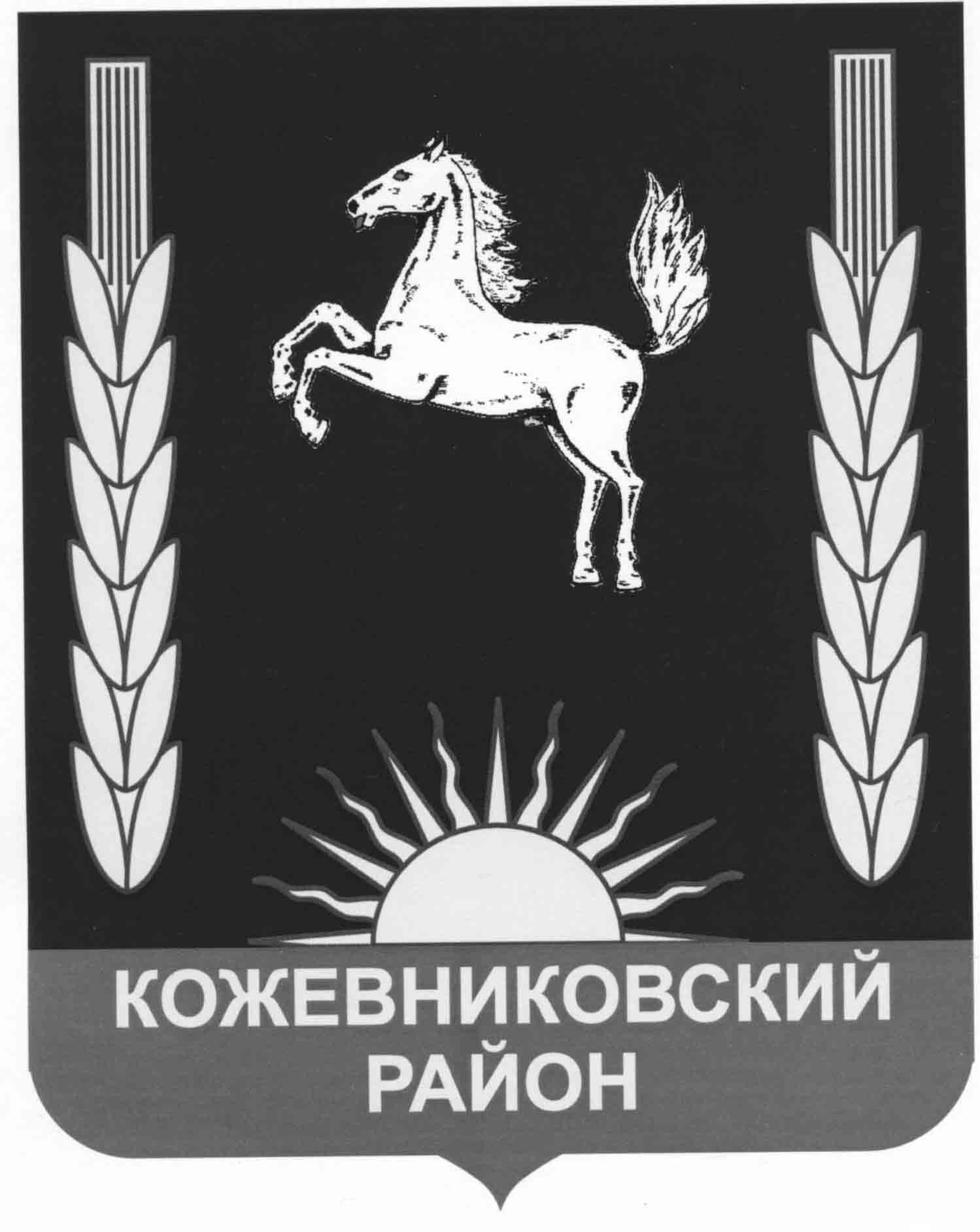 АДМИНИСТРАЦИЯ   кожевниковского   районаПОСТАНОВЛЕНИЕ______________                       	№___________с. Кожевниково,       Кожевниковского района,     Томской областиО внесении изменений в постановление Администрации Кожевниковского района от 12.09.2018 г. № 575 «Об утверждении Положения о персонифицированном дополнительном образовании детей Кожевниковского района»В целях приведения в соответствие нормативного правового акта Администрации Кожевниковского района с целевой моделью развития региональных систем дополнительного образования детей, утвержденной приказом Министерства просвещения Российской Федерации от 03.09.2019г. № 467ПОСТАНОВЛЯЮ:Внести в Положение о персонифицированном дополнительном образовании детей Кожевниковского района (далее - положение о ПДО), утвержденное постановлением Администрации Кожевниковского района от 12.09.2018г. № 575 следующие изменения: 1) раздел 4 положения о ПДО дополнить пунктом 4.1. следующего содержания:«4.1. При приеме за счет бюджетных средств детей на обучение по дополнительным общеобразовательным программам, в том числе в рамках системы персонифицированного финансирования, родители (законные представители) детей, дети, достигшие возраста 14-ти лет, предоставляют поставщикам образовательных услуг (за исключением образовательных организаций дополнительного образования детей со специальными наименованиями «детская школа искусств», «детская музыкальная школа», «детская хоровая школа», «детская художественная школа», «детская хореографическая школа», «детская театральная школа», «детская цирковая школа», «детская школа художественных ремесел», (далее - детские школы искусств) сведения о номере используемого ребенком сертификата дополнительного образования.»;2) раздел 4 положения о ПДО дополнить пунктом 4.2. следующего содержания:«4.2. Детские школы искусств реализуют дополнительные общеобразовательные программы без предоставления сертификатов дополнительного образования. Для организации персонифицированного учета детей детские школы искусств, а также поставщики образовательных услуг при реализации дополнительных общеобразовательных программ на платной основе самостоятельно формируют базу сведений об учащихся и предоставляют персонализированные сведения об учащихся в уполномоченный орган с использованием информационной коммуникационной сети «Интернет».»;3) пункт 4.3 положения о ПДО изложить в новой редакции:«4.3. Сертификат дополнительного образования может использоваться для получения ребенком дополнительного образования по любой из дополнительных общеобразовательных программ, включенной в любой из реестров образовательных программ (за исключением программ, реализуемых детскими школами искусств).»;4)  п.4.1, п. 4.2., п.4.3., п.4.4., п.4.5., п.4.6., п.4.7., п.4.8., п.4.9., п.4.10., п.4.11.,п.4.12., п.4.13, п.4.14.,п.4.15., п.4.16. положения о ПДО считать соответственно п.4.3., п.4.4., п.4.5, п.4.6., п.4.7, п.4.8, п.4.9, п.4.10, п.4.11, п.4.12., п.4.13.,п.4.14., п.4.15., п.4.16., п.4.17., п.4.18.2. Опубликовать настоящее постановление в районной газете «Знамя труда» и разместить на официальном сайте органов местного самоуправления Кожевниковского района.3. Настоящее постановление вступает в силу со дня его опубликования.Глава	Кожевниковского района                                                                      А.А. Малолетко		 М.В. Осипова8(38244) 23577	Утверждено постановлением администрации Кожевниковского района  от Положение о персонифицированном дополнительном образовании вКожевниковком районе Общие положения.Положение о персонифицированном дополнительном образовании в Кожевниковском районе (далее – Положение) регламентирует порядок взаимодействия участников отношений в сфере дополнительного образования в целях обеспечения получения детьми, проживающими на территории Кожевниковского района дополнительного образования за счет средств местного бюджета Кожевниковского района.Для целей настоящего Положения используются следующие понятия:услуга дополнительного образования – реализация дополнительной общеобразовательной программы (части дополнительной общеобразовательной программы) в отношении одного физического лица, осваивающего соответствующую дополнительную общеобразовательную программу;поставщик образовательных услуг – образовательная организация, организация, осуществляющая обучение, индивидуальный предприниматель, оказывающая (ий) услуги дополнительного образования;реестр сертификатов дополнительного образования – база данных о детях, проживающих на территории Кожевниковского района, которые имеют возможность получения дополнительного образования за счет средств местного бюджета Кожевниковского района,  ведение которой осуществляется в порядке, установленном настоящим Положением;реестр сертифицированных образовательных программ – база данных о дополнительных общеобразовательных программах, реализуемых негосударственными поставщиками образовательных услуг, а также государственными и муниципальными поставщиками образовательных услуг в рамках внебюджетной деятельности, формируемая в соответствии с правилами персонифицированного финансирования дополнительного образования детей в Томской области (далее – Правила персонифицированного финансирования);реестр предпрофессиональных программ – база данных о дополнительных предпрофессиональных программах в области искусств и(или) физической культуры и спорта, реализуемых образовательными организациями за счет бюджетных ассигнований;реестр значимых программ – база данных о дополнительных общеразвивающих программах, реализуемых образовательными организациями за счет бюджетных ассигнований, в установленном порядке признаваемых важными для социально-экономического развития Томской областии/или Кожевниковского района;реестр общеразвивающих программ – база данных о дополнительных общеразвивающих программах, не вошедших в реестр значимых программ, в отношении которых принято решение о сохранении финансирования за счет бюджетных ассигнований, независимо от спроса со стороны населения Кожевниковского района.сертификат дополнительного образования – реестровая запись о включении ребенка в систему персонифицированного дополнительного образования. В целях настоящего положения под предоставлением ребенку сертификата дополнительного образования понимается создание записи в реестре сертификатов дополнительного образования.сертификат персонифицированного финансирования – статус сертификата дополнительного образования, предусматривающий его использование в соответствии с Правилами персонифицированного финансирования для обучения по дополнительным общеобразовательным программам, включенным в реестр сертифицированных образовательных программ;сертификат учета – статус сертификата дополнительного образования, не предусматривающий его использование в соответствии с Правилами персонифицированного финансирования для обучения по дополнительным общеобразовательным программам, включенным в реестр сертифицированных образовательных программ; программа персонифицированного финансирования- документ, устанавливающий на определенный период для каждой категории детей, которым предоставляются сертификаты персонифицированного финансирования, параметры системы персонифицированного финансирования, в том числе объем обеспечения сертификатов персонифицированного финансирования, число используемых сертификатов персонифицированного финансирования, размер норматива обеспечения сертификата, а также порядок установления и использования норматива обеспечения сертификата;уполномоченный орган по реализации персонифицированного дополнительного образования (далее - уполномоченный орган) – орган местного самоуправления  Кожевниковского района, уполномоченный на ведение реестра сертификатов дополнительного образования, утверждение параметров для определения нормативной стоимости образовтельных услуг, утверждение Программы персонифицированного финансирования, а также осуществление функций, предусмотренных Правилами персонифицированного финансирования. Уполномоченный орган своим решением вправе делегировать свои полномочия в части ведения реестра сертификатов дополнительного образования иному подведомственному учреждению.Положение устанавливает:порядок ведения реестра сертификатов дополнительного образования;порядок формирования реестров образовательных программ;порядок использования сертификатов дополнительного образования.II. Порядок ведения реестра сертификатов дополнительного образования.Право на получение и использование сертификата дополнительного образования имеют все дети в возрасте от 5-ти до 18-ти лет, проживающие на территории Кожевниковского района.Для получения сертификата дополнительного образования родитель (законный представитель) ребенка или ребенок, достигший возраста 14 лет (далее – Заявитель), подаёт в уполномоченный орган (уполномоченную организацию), а также в случаях, предусмотренных пунктом 2.7. настоящего Положения, иному юридическому лицу, заявление о предоставлении сертификата дополнительного образования и регистрации в реестре сертификатов дополнительного образования (далее – Заявление) содержащее следующие сведения:фамилию, имя, отчество (при наличии) ребенка;серия и номер документа, удостоверяющего личность ребенка (свидетельство о рождении ребенка или паспорт гражданина Российской Федерации, удостоверяющий личность ребенка или временное удостоверение личности гражданина Российской Федерации, выдаваемое на период оформления паспорта ребенка);дату рождения ребенка;страховой номер индивидуального лицевого счета (при его наличии);место (адрес) проживания ребенка;фамилию, имя, отчество (при наличии) родителя (законного представителя) ребенка;контактную информацию родителя (законного представителя) ребенка;согласие Заявителя на обработку персональных данных в порядке, установленном Федеральным законом от 27 июля . №152-ФЗ «О персональных данных»;отметку об ознакомлении Заявителя с условиями предоставления, использования, прекращения действия сертификата дополнительного образования, а также Правилами персонифицированного финансирования.сведения о ранее выданном сертификате дополнительного образования в другом муниципальном районе (городском округе) (в случае если сертификат дополнительного образования был ранее выдан в другом муниципальном районе (городском округе));обязательство Заявителя уведомлять уполномоченный орган (уполномоченную организацию), или в случаях, предусмотренных пунктом 2.7 настоящего Положения, иное юридическое лицо, посредством личного обращения с предоставлением подтверждающих документов об изменениях указанных в Заявлении сведений в течение 20 рабочих дней после возникновения соответствующих изменений.Заявитель одновременно с заявлением представляет копии следующих документов:свидетельство о рождении ребенка или паспорт гражданина Российской Федерации, удостоверяющий личность ребенка, или временное удостоверение личности гражданина Российской Федерации, выдаваемое на период оформления паспорта ребенка;документ, удостоверяющий личность родителя (законного представителя) ребенка;страховое свидетельство обязательного пенсионного страхования ребенка (при его наличии);один из документов, подтверждающих проживание ребенка на территории Кожевниковского района;2.3.4.1.свидетельство о регистрации ребенка по месту жительства или по месту пребывания, или иной документ, содержащий сведения о регистрации ребенка по месту жительства или по месту пребывания;Должностное лицо, осуществляющее прием Заявления, проверяет соответствие указанных в Заявлении сведений предъявленным документам, и при их соответствии делает отметку об этом, удостоверяет своей подписью прием Заявления и возвращает оригиналы документов  (нотариально заверенные копии) Заявителю.Заявление регистрируется должностным лицом, осуществляющим прием документов, в день его представления. В случае если должностному лицу предъявлены не все документы, предусмотренные пунктом 2.3  настоящего Положения, должностное лицо, осуществляющее прием Заявления, возвращает его Заявителю документов, возвращает его Заявителю в день представления Заявителем Заявления.Прием и регистрация Заявлений, по решению уполномоченного органа может осуществляться иными юридическими лицами (далее – юридическое лицо), в том числе муниципальными учреждениями дополнительного образования.При приеме Заявления, юридическое лицо, определенное в соответствии с пунктом 2.7 настоящего Положения, самостоятельно проверяет достоверность представленных сведений, и в течение 3-х рабочих дней с момента поступления Заявления передает Заявление в уполномоченный орган.Уполномоченный орган в течение 3-х рабочих дней со дня получения Заявления (в том числе при получении Заявления от юридического лица, определенного в соответствии с пунктом 2.7 настоящего Положения) определяет соответствие сведений условиям, указанным в подпункте 2.10 настоящего Положения.Положительное решение о предоставлении сертификата дополнительного образования принимается уполномоченным органомв течение одного рабочего дня при одновременном выполнении следующих условий:ребенок проживает на территории Кожевниковского района;в реестре сертификатов дополнительного образования Кожевниковского района отсутствует запись о предоставленном ранее сертификате дополнительного образования;в реестрах сертификатов дополнительного образования других муниципальных районов (городских округов) отсутствуют сведения о действующих договорах об обучении ребенка, оказываемых ему услугах по реализации дополнительных общеобразовательных программ.в Заявлении указаны достоверные сведения, подтверждаемые прилагаемыми документами;Заявитель, а также ребенок (в случае достижения возраста 14-ти лет и в случае если ребенок не является Заявителем) предоставил согласие на обработку персональных данных для целей персонифицированного учета и персонифицированного финансирования дополнительного образования детей.В течение 1 рабочего дня после принятия положительного решения о предоставлении ребенку сертификата дополнительного образования уполномоченный орган (уполномоченная организация) создает запись в реестре сертификатов дополнительного образования с указанием номера сертификата, состоящего из 10 цифр, определяемых случайным образом, а также сведений о ребенке и родителе (законном представителе) ребенка, а в случае, предусмотренном пунктом 2.14 настоящего Положения, подтверждает соответствующую запись в реестре сертификатов дополнительного образования.При создании записи о сертификате дополнительного образования в реестре сертификатов дополнительного образования для сертификата дополнительного образования устанавливается статус сертификата учета.В случае использования уполномоченным органом (уполномоченной организацией) информационной системы персонифицированного дополнительного образования Заявитель может направить электронную заявку на создание записи в реестре сертификатов дополнительного образования, которая должна содержать сведения, указанные в пункте 2.2 настоящего Положения (далее – электронная заявка).В течение одного рабочего дня после поступления электронной заявки уполномоченным органом (уполномоченной организацией) создается запись о сертификате дополнительного образования в реестре сертификатов дополнительного образования, для которой устанавливается статус, не предусматривающий возможности использования сертификата дополнительного образования (далее – Ожидающая запись).Ребенок вправе использовать сведения об Ожидающей записи для выбора образовательных программ и изменения статуса сертификата дополнительного образования.Поставщики образовательных услуг имеют право зачислить ребенка на выбранные им образовательные программы после подтверждения Ожидающей записи. Подтверждение Ожидающей записи осуществляется уполномоченным органом (уполномоченной организацией) в соответствии с пунктами 2.2 - 2.11 настоящего Положения.В случае если в течение 30-ти рабочих дней после создания Ожидающей записи Заявитель не предоставит в уполномоченный орган (уполномоченную организацию) Заявление и документы, предусмотренные пунктом 2.3. настоящего Положения, Ожидающая запись исключается уполномоченным органом (уполномоченной организацией) из реестра сертификатов дополнительного образования.В случае если на момент получения сертификата дополнительного образования в Кожевниковском районе у ребенка имеется действующий сертификат дополнительного образования, предоставленный в другом муниципальной районе (городском округе), уполномоченный орган (уполномоченная организация) при принятии положительного решения о предоставлении сертификата дополнительного образования  Кожевниковского района направляет уведомление в уполномоченный орган (уполномоченную организацию), в реестр сертификатов дополнительного образования которого(ой) внесена реестровая запись о сертификате ребенка, о предоставлении ребенку сертификата дополнительного образования на территории Кожевниковского района. При этом в реестре сертификатов дополнительного образования Кожевниковского района создается реестровая запись с номером сертификата дополнительного образования, соответствующим ранее выданному номеру сертификата дополнительного образования.Приостановление действия сертификата дополнительного образования осуществляется уполномоченным органом в течение одного рабочего дня в порядке, определенном уполномоченном органом, в случаях:письменного обращения со стороны родителя (законного представителя) ребенка или непосредственно ребенка (в случае достижения возраста 14-ти лет), которому предоставлен сертификат дополнительного образования;нарушения со стороны родителя (законного представителя) ребенка и(или) ребенка (в случае достижения возраста 14-ти лет), которому предоставлен сертификат дополнительного образования Правил персонифицированного финансирования.Исключение сертификата дополнительного образования из реестра сертификатов дополнительного образования осуществляется уполномоченным органом (уполномоченной организацией) в случаях:письменного обращения со стороны родителя (законного представителя) ребенка или непосредственно ребенка (в случае достижения возраста 14-ти лет), которому предоставлен сертификат дополнительного образования;поступления уведомления от уполномоченного органа (уполномоченной организации) другого муниципального района (городского округа) о предоставлении сертификата дополнительного образования ребенку, сведения о котором содержатся в соответствующей реестровой записи;достижения ребенком предельного возраста, установленного пунктом 2.1 настоящего Положения.В случае изменения предоставленных ранее сведений о ребенке Заявитель обращается в уполномоченный орган, либо в случаях, предусмотренных пунктом 2.7 настоящего Положения, к иному юридическому лицус заявлением об изменении данных, содержащим: перечень сведений, подлежащих изменению; причину(ы) изменения сведений; новые сведения, на которые необходимо изменить сведения уже внесенные в реестр сертификатов дополнительного образования (далее – заявление об уточнении данных). При подаче заявления об уточнении данныхЗаявителем предъявляются документы, либо их копии, заверенные в нотариальном порядке, подтверждающие достоверность новых сведений, на которые необходимо изменить сведения, ранее внесенные в Реестр сертификатов дополнительного образования. При приеме заявления об уточнении данных, юридическое лицо, определенное в соответствии с пунктом 2.7 настоящего Положения, самостоятельно проверяет достоверность представленных сведений, и в течение 3-х рабочих дней с момента поступления заявления об уточнении данных передает его в уполномоченный орган.Заявление об изменении данных рассматривается уполномоченной организацией в течение 3-х рабочих дней. На основании рассмотрения заявления об уточнении данныхо ребенке уполномоченный орган принимает решение об изменении сведений о ребенке (оставлении сведений о ребенке без изменения). В случае принятия решения об изменении сведений о ребенке уполномоченный орган в течение 5-ти рабочих дней вносит изменение в соответствующую запись в Реестре сертификатов дополнительного образования.В случае, предусмотренном пунктом 2.16.3 настоящего Положения, исключение сертификата дополнительного образования из реестра сертификатов дополнительного образования осуществляется по завершению ребенком обучения по осваиваемым им на момент достижения предельного возраста, установленного пунктом 2.1 настоящего Положения, дополнительным общеобразовательным программам (частям).Информация о порядке получения сертификата дополнительного образования, включая форму заявления, требования к предоставляемым документам, подлежит обязательному размещению в открытых информационных источниках.III. Порядок формирования реестров дополнительных общеобразовательных программВ целях обеспечения вариативности и доступности дополнительного образования уполномоченный орган (уполномоченная организация) осуществляет ведение реестров образовательных программ (реестра сертифицированных образовательных программ, реестра предпрофессиональных программ, реестра значимых программ, реестра общеразвивающих программ), доступных для прохождения обучения детьми, имеющими сертификаты дополнительного образования.В реестр сертифицированных образовательных программ включаются дополнительные общеобразовательные программы, прошедшие сертификацию в установленном Правилами персонифицированного финансирования порядке, реализуемые поставщиками образовательных услуг, доступные для прохождения обучения за счет сертификатов дополнительного образования.В целях формирования реестров предпрофессиональных программ, значимых программ, общеразвивающих программ образовательные организации, осуществляющие образовательную деятельность по реализации дополнительных общеобразовательных программ за счет бюджетных ассигнований местного бюджета Кожевниковского района, ежегодно до 15 августа и до 15 декабря текущего года передают уполномоченному органу перечни реализуемых ими дополнительных общеобразовательных программ (далее – перечни образовательных программ организаций).Решения о включении дополнительной общеобразовательной программы в соответствующий реестр образовательных программ, максимальной численности обучающихся по соответствующей программе за счет бюджетных ассигнований местного бюджета Кожевниковского района на плановый финансовый год принимаются не позднее 20 декабря текущего года по результатам рассмотрения перечней образовательных программ организаций комиссией по формированию реестров программ дополнительного образования (далее – Комиссия по реестрам), состав которой ежегодно утверждается администрацией_Кожевниковского района. Решения о корректировке реестров образовательных программ, максимальной численности обучающихся по соответствующей программе за счет бюджетных ассигнований местного бюджета Кожевниковского района на период с сентября по декабрь текущего года принимаются Комиссией по реестрам не позднее 25 августа текущего года. В Комиссию по реестрам в обязательном порядке включаются представители органов местного самоуправления, осуществляющих функции и полномочия учредителей, в отношении образовательных организаций, осуществляющих деятельность за счет бюджетных ассигнований местного бюджета Кожевниковского района.Решения о включении дополнительных общеобразовательных программ в соответствующие реестры образовательных программ, максимальной численности обучающихся по каждой программе, принимаемые Комиссией по реестрам, учитываются органами местного самоуправления, осуществляющими функции и полномочия учредителей, главными распорядителями средств, в ведении которых находятся казенные учреждения, при формировании и утверждении муниципальных заданий бюджетным и автономным учреждениям и определении объемов бюджетных ассигнований казенным учреждениям, соответственно.Решение о включении дополнительной предпрофессиональной программы в реестр предпрофессиональных программ и установлении максимальной численности обучающихся по программе Комиссия по реестрам принимает с учетом оценки потребности населения муниципалитета в соответствующей программе и направлений социально-экономического развития муниципалитета.Решение о включении дополнительной общеразвивающей программы в реестр значимых программ Комиссия по реестрам принимает в случае одновременного соответствия дополнительной общеразвивающей программы не менее чем двум из следующих условий:образовательная программа специально разработана в целях сопровождения отдельных категорий обучающихся;образовательная программа специально разработана в целях сопровождения социально-экономического развития муниципалитета;образовательная программа специально разработана в целях сохранения традиций муниципалитета и/или формирования патриотического самосознания детей;образовательная программа реализуется в целях обеспечения развития детей по обозначенным на уровне Кожевниковского района и/или региона приоритетным видам деятельности;образовательная программа специально разработана в целях профилактики и предупреждения нарушений требований законодательства Российской Федерации, в том числе в целях профилактики детского дорожно-транспортного травматизма, девиантного поведения детей и подростков;образовательная программа не будет востребована населением, в случае ее реализации в рамках системы персонифицированного финансирования дополнительного образования, в том числе в связи с ее высокой стоимостью;В реестры предпрофессиональных и значимых программ могут включаться соответствующие дополнительные общеобразовательные программы, реализуемые на территории Кожевниковского района за счет средств бюджета Томской области и/или федерального бюджета.IV. Порядок использования сертификатов дополнительного образования.При приеме за счет бюджетных средств детей на обучение по дополнительным общеобразовательным программам, в том числе в рамках системы персонифицированного финансирования, родители (законные представители) детей, дети, достигшие возраста 14-ти лет, предоставляют поставщикам образовательных услуг (за исключением образовательных организаций дополнительного образования детей со специальными наименованиями «детская школа искусств», «детская музыкальная школа», «детская хоровая школа», «детская художественная школа», «детская хореографическая школа», «детская театральная школа», «детская цирковая школа», «детская школа художественных ремесел» (далее – детские школы искусств) сведения о номере используемого ребенком сертификата дополнительного образования.Детские школы искусств реализуют дополнительные общеобразовательные программы без предоставления сертификатов дополнительного образования. Для организации персонифицированного учета детей детские школы искусств, поставщики образовательных услуг, при реализации дополнительных общеобразовательных программ на платной основе самостоятельно формируют базу сведений об обучающихся и предоставляют персонализированные сведения об обучающихся в уполномоченный орган с использованием информационной коммуникационной сети «Интернет».Сертификат дополнительного образования может использоваться для получения ребенком дополнительного образования по любой из дополнительных общеобразовательных программ, включенной в любой из реестров образовательных программ (за исключением программ, реализуемых детскими школами искусств).Сертификат дополнительного образования не может одновременно использоваться для получения образования по дополнительным общеобразовательным программам, включенным в реестр сертифицированных образовательных программ и реестр иных образовательных программ. В целях определения возможности использования сертификата дополнительного образования для получения образования по дополнительным общеобразовательным программам, включенным в реестр сертифицированных образовательных программ и реестр иных образовательных программ, сертификату дополнительного образования присваивается статус сертификата учета или сертификата персонифицированного финансирования.Статус сертификата персонифицированного финансирования присваивается сертификату дополнительного образования при приеме поставщиком образовательных услуг заявления о зачислении или предварительной заявки на обучение в электронном виде (далее – Заявка на обучение) по дополнительной общеобразовательной программе, включенной в реестр сертифицированных образовательных программ, в случае соблюдения условий, установленных пунктом 4.7 настоящего Положения.Изменение статуса сертификата персонифицированного финансирования на статус сертификата учета при приеме поставщиком образовательных услуг Заявки на обучение по дополнительной общеобразовательной программе, включенной в реестры предпрофессиональных, значимых или иных образовательныхпрограмм, происходит при соблюденииусловий, установленных пунктом 4.8 настоящего Положения. В ином случае статус сертификата не меняется.Перевод сертификата дополнительного образования в статус сертификата персонифицированного финансирования осуществляется при условии отсутствия фактов текущего использования сертификата дополнительного образования для обучения по дополнительным общеобразовательным программам в объеме, не предусмотренном пунктом 4.13. настоящего Положения.Перевод сертификата дополнительного образования в статус сертификата учета может быть осуществлен при одновременном выполнении следующих условий:отсутствуютзаключенные с использованием рассматриваемого для перевода сертификатадоговоры об образовании, а также поданные с использованием указанного сертификата и неотклоненные Заявки, на обучение по дополнительным общеобразовательным программам, включенным в реестр сертифицированных образовательных программ;норматив обеспечения сертификата, определяемый в соответствии с программой персонифицированного финансирования на момент приема поставщиком образовательных услуг Заявки на обучение по дополнительной общеобразовательной программе (далее – потенциальный баланс сертификата), не превышает объем остатка средств на рассматриваемом для перевода сертификате.Перевод сертификата дополнительного образования в статус сертификата персонифицированного финансирования, в случае соблюдения условий, установленных пунктом 4.7 настоящего Положения, осуществляется уполномоченным органом:4.7.1. в день подачи Заявки на обучение по дополнительной общеобразовательной программе, включенной в реестр сертифицированных образовательных программ, в случае если на момент подачи заявки на обучениеобщее число используемых сертификатов дополнительного образования в статусе сертификатов персонифицированного финансирования не достигло числа, установленного Программой персонифицированного финансирования, а также общий объем средств сертификатов дополнительного образования, зарезервированных к оплате по заключенным и ожидающим заключение договоров об образовании, а также средств, списанных с сертификатов дополнительного образования в целях оплаты оказанных услуг дополнительного образования, не достиг объема обеспечения сертификатов персонифицированного финансирования, установленного Программой персонифицированного финансирования;При переводе сертификата дополнительного образования в статус сертификата персонифицированного финансирования норматив обеспечения сертификата устанавливается  в размере потенциального баланса сертификата.Перевод сертификата дополнительного образования в статус сертификата учета, в случае соблюдения условий, установленных пунктом 4.8 настоящего Положения, осуществляется уполномоченным органом в день подачи Заявки на обучение по дополнительной общеобразовательной программе, включенной в реестр предпрофессиональных, значимых и иных образовательных программ, недоступной для обучения по сертификату персонифицированного финансирования, но доступной для обучения по сертификату учета в соответствии с условиями пункта 4.13.Сертификат дополнительного образования, имеющий статус сертификата персонифицированного финансирования, подлежит автоматическому переводу в статус сертификата учета без направления Заявки на обучение в случаях:при отклонении всех ранее поданных с использованием сертификата дополнительного образования заявок на обучение по дополнительным общеобразовательнымпрограммам, включенным в реестр сертифицированных образовательных программ, при одновременном отсутствии в текущем периоде действия Программы персонифицированного финансирования, заключенных с использованием сертификата дополнительного образованиядоговоров об образовании в рамках системы персонифицированного финансирования;при наступлении очередного периода действия Программы персонифицированного финансирования, за исключение случаев, когда с использованием сертификата дополнительного образования в рамках системы персонифицированного финансирования дополнительного образования были заключены договоры об образовании, действующие в очередном периоде действия Программы персонифицированного финансирования.Максимальное количество услуг, получение которых предусматривается по дополнительным образовательным программам, включенным в соответствующий реестр образовательных программ, в зависимости от статуса сертификата устанавливается в соответствии с Таблица 1.Таблица 1. Максимальное количество услуг, получение которых предусматривается по образовательным программам, включенным в соответствующий реестр образовательных программ           4.14. При подаче с использованием сертификата дополнительного образования Заявок на обучение по дополнительным общеобразовательным программам, включенным в реестры предпрофессиональных программ, значимых программ, общеразвивающих программ, поставщик образовательных услуг запрашивает в уполномоченном органе (уполномоченной организации) информацию о возможности использования соответствующего сертификата дополнительного образования для обучения по выбранной программе, а также о достижении ограничения на зачисление на обучение по соответствующему сертификату дополнительного образования.В случае если использование соответствующего сертификата дополнительного образования для обучения по выбранной программе невозможно, либо если по результатам зачисления на обучение по выбранной дополнительной общеобразовательной программе объем оказываемых услуг превысит максимальное количество оказываемых услуг, установленное пунктом 4.13 настоящего Положения для соответствующего сертификата дополнительного образования, поставщик образовательных услуг отклоняет поступившую заявку на обучение.         4.15. При отсутствии оснований для отклонения заявки на обучение, поданной от лица ребенка, предусмотренных пунктом 4.13 настоящего Положения, поставщик образовательных услуг рассматривает заявку на соответствие требованиям, установленным локальным порядком приема на обучение по дополнительным общеобразовательным программам и в случае выполнения условий порядка зачисления на обучение по выбранной образовательной программе зачисляет ребенка на обучение. О факте зачисления ребенка по выбранной образовательной программе с использованием соответствующего сертификата дополнительного образования образовательная организация в течение одного рабочего дня информирует уполномоченный орган (уполномоченную организацию).         4.16. Поставщик образовательных услуг в течение одного рабочего дня  с момента прекращения образовательных отношений с ребенком (момента отчисления ребенка) информирует уполномоченный орган (уполномоченную организацию) о факте прекращения образовательных отношений по соответствующему сертификату дополнительного образования.         4.17. Порядок использования сертификата дополнительного образования для обучения по дополнительным общеобразовательным программам, включенным в реестр сертифицированных образовательных программ определяется Правилами персонифицированного финансирования и Программой персонифицированного финансирования.        4.18. В случае если на начало нового учебного года ребенок продолжает обучение по образовательным программам, включенным в реестры предпрофессиональных, значимых и общеразвивающих программ, при этом, число получаемых им услуг, превышает возможности для зачислений, предусмотренные пунктами 4.13 настоящего Положения, поставщики образовательных услуг, на обучение по программам которых зачислен соответствующий ребенок, продолжают его обучение, независимо от количества получаемых ребенком услуг. При этом зачисление указанного ребенка на новые образовательные программы осуществляется в общем порядке.Главный специалист – юристотдела правовой и кадровой работы______________ Е.А. Маслова____________ 2021г.Заместитель Главы районапо социальной политике – начальникотдела по культуре, спорту, молодежной политике и связям с общественностью _______________С.В. Юркин____________2021г.Начальник Управления финансов______________О.Л. Вильт____________2021г.Начальник Отдела образования____________С.Н. Степанов____________2021г.Статус сертификатаМаксимальное количество услуг, получение которых предусматривается по образовательным программам, включенным в соответствующий реестр образовательных программМаксимальное количество услуг, получение которых предусматривается по образовательным программам, включенным в соответствующий реестр образовательных программМаксимальное количество услуг, получение которых предусматривается по образовательным программам, включенным в соответствующий реестр образовательных программМаксимальное совокупное количество услугСтатус сертификатаРеестр предпрофессиональных программРеестр значимых программРеестр иных образовательных программСертификат учета122Сертификат персонифицированного финансирования120